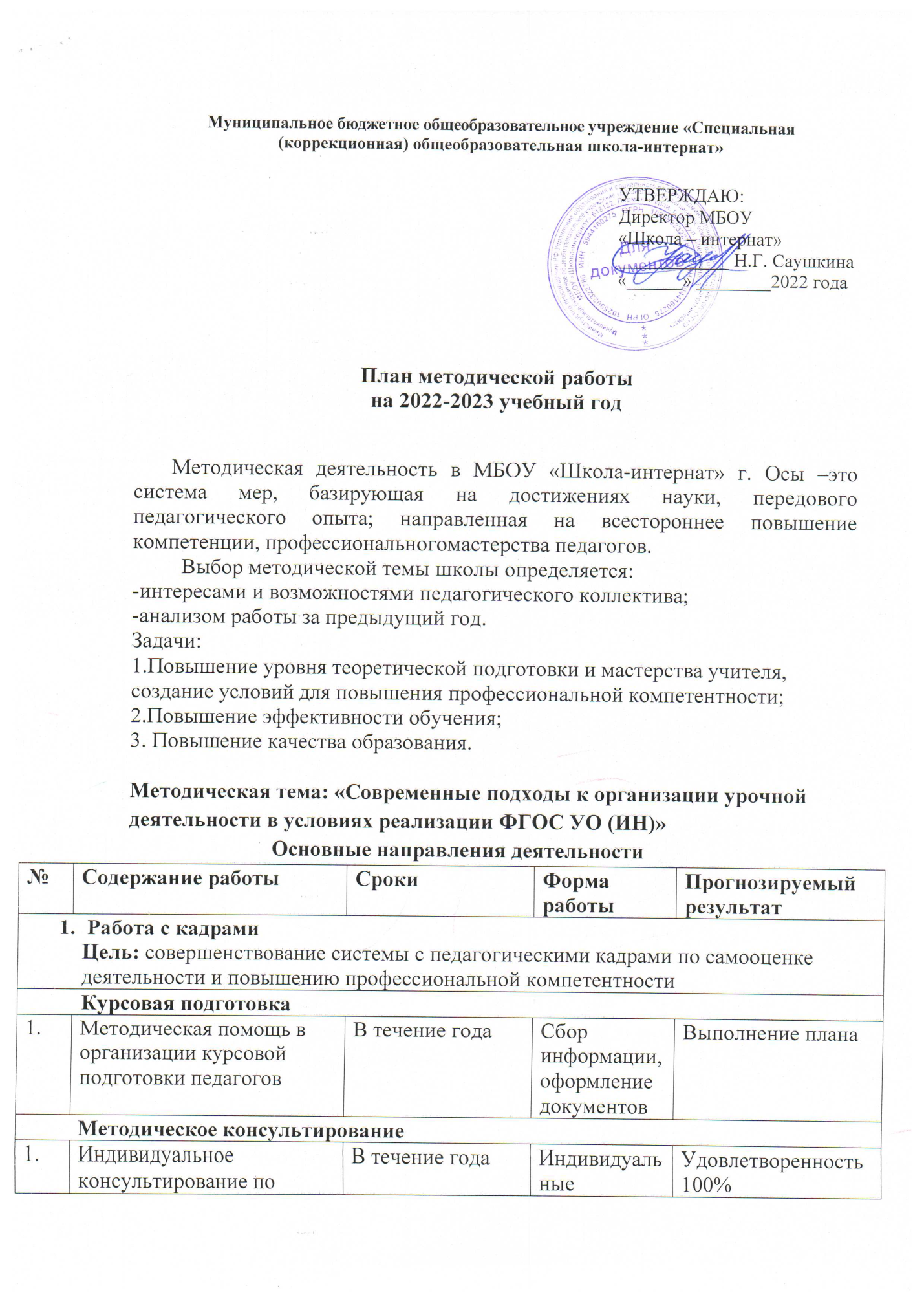          Методическое консультирование         Методическое консультирование         Методическое консультирование         Методическое консультирование         Методическое консультирование         Методическое консультирование         Методическое консультирование1.Индивидуальное консультирование по потребностям педагоговВ течение годаВ течение годаИндивидуальные консультацииИндивидуальные консультацииУдовлетворенность 100%Школы профессионального мастерстваЦель:преодоление затруднений в работе учителяШколы профессионального мастерстваЦель:преодоление затруднений в работе учителяШколы профессионального мастерстваЦель:преодоление затруднений в работе учителяШколы профессионального мастерстваЦель:преодоление затруднений в работе учителяШколы профессионального мастерстваЦель:преодоление затруднений в работе учителяШколы профессионального мастерстваЦель:преодоление затруднений в работе учителяШколы профессионального мастерстваЦель:преодоление затруднений в работе учителя   1.«Школа наставничества»-Разработка нормативных документов, локальных актов;-Разработка плана мероприятий в рамках наставничества;-Посещение уроков, мероприятий, педагогов, испытывающих затруднения в профессиональной деятельности;-Подготовка участия в методических мероприятиях, конкурсах педагогов;СентябрьСентябрьВ течение годаВ течение годаСентябрьСентябрьВ течение годаВ течение годаПосещениеуроковКонсультированиеПосещениеуроковКонсультированиеПодготовлены документыАттестация педагогических работниковЦель: определение соответствия уровня профессиональной компетентности и создание условий для повышения квалификационной категории педагогических работниковАттестация педагогических работниковЦель: определение соответствия уровня профессиональной компетентности и создание условий для повышения квалификационной категории педагогических работниковАттестация педагогических работниковЦель: определение соответствия уровня профессиональной компетентности и создание условий для повышения квалификационной категории педагогических работниковАттестация педагогических работниковЦель: определение соответствия уровня профессиональной компетентности и создание условий для повышения квалификационной категории педагогических работниковАттестация педагогических работниковЦель: определение соответствия уровня профессиональной компетентности и создание условий для повышения квалификационной категории педагогических работниковАттестация педагогических работниковЦель: определение соответствия уровня профессиональной компетентности и создание условий для повышения квалификационной категории педагогических работниковАттестация педагогических работниковЦель: определение соответствия уровня профессиональной компетентности и создание условий для повышения квалификационной категории педагогических работников    1. Индивидуальное консультирование педагогов:-Нормативно-правовая база и методические рекомендации по вопросу аттестации;-Анализ собственной педагогической деятельности;-Создание документальной базы по аттестации;-Оформление аналитических материалов по вопросу прохождения аттестацииИндивидуальное консультирование педагогов:-Нормативно-правовая база и методические рекомендации по вопросу аттестации;-Анализ собственной педагогической деятельности;-Создание документальной базы по аттестации;-Оформление аналитических материалов по вопросу прохождения аттестацииВ течение годаВ течение годаИндивидуальное консультированиеОбобщение и распространение опыта работыЦель: обмен и распространение результатов творческой деятельности педагоговОбобщение и распространение опыта работыЦель: обмен и распространение результатов творческой деятельности педагоговОбобщение и распространение опыта работыЦель: обмен и распространение результатов творческой деятельности педагоговОбобщение и распространение опыта работыЦель: обмен и распространение результатов творческой деятельности педагоговОбобщение и распространение опыта работыЦель: обмен и распространение результатов творческой деятельности педагоговОбобщение и распространение опыта работыЦель: обмен и распространение результатов творческой деятельности педагоговОбобщение и распространение опыта работыЦель: обмен и распространение результатов творческой деятельности педагогов      1.2.3.4.Методическое сопровождение, подготовка педагогов для участия в научно-практических конференциях;Школьный этап конкурса профессионального мастерства «Учитель года  2023»Методическое сопровождение в подготовке педагогов для участия в профессиональных конкурсах  Осинского городского округаМетодическое сопровождение в подготовке педагогов для участия в профессиональных конкурсах Краевого уровняМетодическое сопровождение, подготовка педагогов для участия в научно-практических конференциях;Школьный этап конкурса профессионального мастерства «Учитель года  2023»Методическое сопровождение в подготовке педагогов для участия в профессиональных конкурсах  Осинского городского округаМетодическое сопровождение в подготовке педагогов для участия в профессиональных конкурсах Краевого уровняВ течение года Декабрь –январь(работа творческой группыЯнварь-подготовкаФевраль-конкурсМарт-«В мастерстве учителя - успех ученика» для педагогов, реализующих АООП/АОП в образовательных организациях Пермского краяАпрель«Наставничество» Май-конкурс мастер-классов «Путь к успеху» Июнь-«Школа – территория здоровья»  В течение года Декабрь –январь(работа творческой группыЯнварь-подготовкаФевраль-конкурсМарт-«В мастерстве учителя - успех ученика» для педагогов, реализующих АООП/АОП в образовательных организациях Пермского краяАпрель«Наставничество» Май-конкурс мастер-классов «Путь к успеху» Июнь-«Школа – территория здоровья»  Индивидуальное консультированиеКонсультацияКонсультацияКонсультацияУчастие в профессиональном конкурсе не менее 1 чел.Участие в каждом профессиональном конкурсе не менее 1 чел.Методические семинарыЦель: практическое  изучение вопросов, являющихся проблемными для педагоговМетодические семинарыЦель: практическое  изучение вопросов, являющихся проблемными для педагоговМетодические семинарыЦель: практическое  изучение вопросов, являющихся проблемными для педагоговМетодические семинарыЦель: практическое  изучение вопросов, являющихся проблемными для педагоговМетодические семинарыЦель: практическое  изучение вопросов, являющихся проблемными для педагоговМетодические семинарыЦель: практическое  изучение вопросов, являющихся проблемными для педагоговМетодические семинарыЦель: практическое  изучение вопросов, являющихся проблемными для педагогов.1.	2.2.  3. 4.	Составление СИПР на основе конструктора индивидуальной программы для детей с ТМНРПсихолого-педагогический семинар «Психологические особенности учащихся с умственной отсталостью (интеллектуальными нарушениями»«Коррекционная направленность процесса обучения в специальных коррекционных классах, реализующих АООП с УО(ИН)»«Современный урок в коррекционной школе»Составление СИПР на основе конструктора индивидуальной программы для детей с ТМНРПсихолого-педагогический семинар «Психологические особенности учащихся с умственной отсталостью (интеллектуальными нарушениями»«Коррекционная направленность процесса обучения в специальных коррекционных классах, реализующих АООП с УО(ИН)»«Современный урок в коррекционной школе»СентябрьНоябрь ДекабрьФевральСентябрьНоябрь ДекабрьФевральСеминарСеминарСеминарСеминарПовышение знаний педагогов (аттестация)6.Методический совет школыЦель:реализация задач педагогического совета методической работы на текущий год6.Методический совет школыЦель:реализация задач педагогического совета методической работы на текущий год6.Методический совет школыЦель:реализация задач педагогического совета методической работы на текущий год6.Методический совет школыЦель:реализация задач педагогического совета методической работы на текущий год6.Методический совет школыЦель:реализация задач педагогического совета методической работы на текущий год6.Методический совет школыЦель:реализация задач педагогического совета методической работы на текущий год6.Методический совет школыЦель:реализация задач педагогического совета методической работы на текущий год1.2.3.4.5.6.7.8.9. Определение основных задач методического совета школы на 2022-2023 учебный год;Утверждение ШМО, руководителей ШМО; (составление проекта приказа)Согласование  и утверждение планов работы  ШМО на 2022-2023 учебный год;Согласование и утверждение  рабочих  программ  кружков; Педагогических проектов, руководителей проектов; (составление проекта приказа)Разработка единой формы документации ШМО (планы, отчеты) Утверждение  показателей рейтинга деятельности ШМОРазработка локальных актов - Положение  о СИПР ;-Положение об организации образовательного процесса для обучающихся по АООП с УО, (в работе)Выполнение решений педагогического совета школыПосещение ШМООпределение основных задач методического совета школы на 2022-2023 учебный год;Утверждение ШМО, руководителей ШМО; (составление проекта приказа)Согласование  и утверждение планов работы  ШМО на 2022-2023 учебный год;Согласование и утверждение  рабочих  программ  кружков; Педагогических проектов, руководителей проектов; (составление проекта приказа)Разработка единой формы документации ШМО (планы, отчеты) Утверждение  показателей рейтинга деятельности ШМОРазработка локальных актов - Положение  о СИПР ;-Положение об организации образовательного процесса для обучающихся по АООП с УО, (в работе)Выполнение решений педагогического совета школыПосещение ШМОСентябрь Сентябрь СентябрьСентябрьОктябрьДекабрьДекабрь 2022г.В течение годаВ течение годаСентябрь Сентябрь СентябрьСентябрьОктябрьДекабрьДекабрь 2022г.В течение годаВ течение годаЗаседаниеЗаседаниеЗаседаниеЗаседаниеЗаседаниеЗаседаниеЗаседаниеОбеспечение качественной реализации планов ШМООбеспечение качественной реализации программ кружковМоральное  стимулирование Цель: систематизация информации о наградных материалахМоральное  стимулирование Цель: систематизация информации о наградных материалахМоральное  стимулирование Цель: систематизация информации о наградных материалахМоральное  стимулирование Цель: систематизация информации о наградных материалахМоральное  стимулирование Цель: систематизация информации о наградных материалахМоральное  стимулирование Цель: систематизация информации о наградных материалахМоральное  стимулирование Цель: систематизация информации о наградных материалах1.Сбор информации для оформления реестра по наградным материаламСбор информации для оформления реестра по наградным материаламВ течение годаВ течение годаРеестр2.Подготовка характеристик на педагогов для награждения Федерального, Краевого, муниципального уровнейПодготовка характеристик на педагогов для награждения Федерального, Краевого, муниципального уровнейВ течение годаВ течение годаХарактеристикиМетодические продуктыМетодические продуктыМетодические продуктыМетодические продуктыМетодические продуктыМетодические продуктыМетодические продукты        1.        2.СИПРы  с использованием конструктора Разработка Программы развития школыСИПРы  с использованием конструктора Разработка Программы развития школыСентябрь-октябрьВ течение годаСентябрь-октябрьВ течение годаРазработанные СИПРыРазработанная программа